from: http://www.icemachineschina.ru
----------------------------------------------------Dear Марченков андрей БорисовичHow are you! This is Jamko writing from Koller refrigeration equipment company. Thanks for your inquiry about our cube ice machine.1.Specification and quotation for cube ice machineThe daily output capacity of cube ice machine range from 1~20 tons. The ice has 22*22*22 mm or 29*29*22 mm two size for customer preference.In following, we quote 1 ton & 2 tons daily output capacity for your preliminary reference:*These price is base on 380V, 50 Hz, 3 phase supply power in Russia and brand new Bitzer compressor with R404a refrigerant (environmental and approved).Youtube video share: https://www.youtube.com/watch?v=GBjl4h5nc0c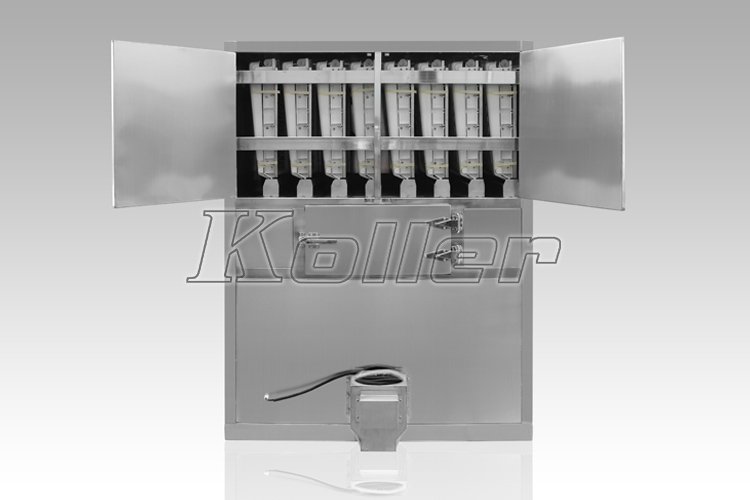 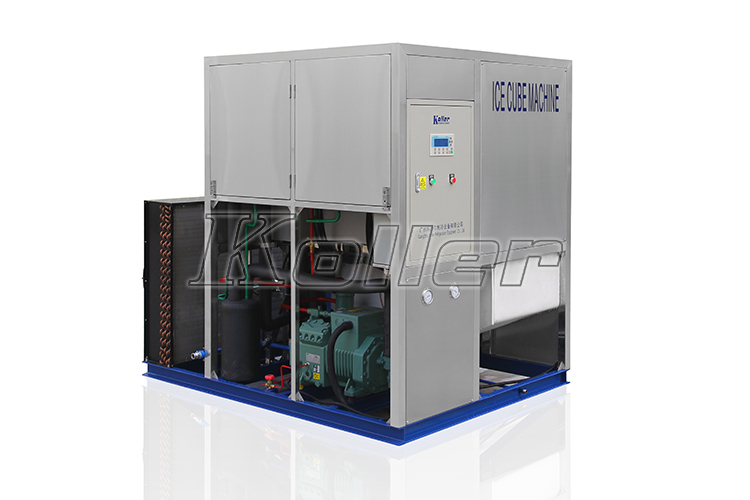 2 tons cube ice machine with air cooling system2.Марченков андрей Борисович, are you going to install this machine in Russia?Since the temperature in Russia is moderate for our machine working, we suggest to equip with air cooling system, which integrated with cube ice machinery unit for more flexible movement.What do you think?Looking forward to your replyThanksBest Regards,Mr Jam Ko (Sales Manager) ModelIce sizeIce making timeBatch capacityDaily capacityFramework and ice storage bin materialCooling systemGermany made Bock CompressorFOB priceCV100022*22*22 mm20 mins /batch14 kg1,000 kgFood-grade stainless steel 304Water cooling4 HP10,500 USDCV200022*22*22 mm20 mins /batch28 kg3,000 kgFood-grade stainless steel 304Water cooling12 HP14,600 USD